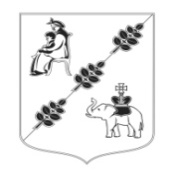 АДМИНИСТРАЦИЯ МУНИЦИПАЛЬНОГО ОБРАЗОВАНИЯКОБРИНСКОГО СЕЛЬСКОГО ПОСЕЛЕНИЯГАТЧИНСКОГО МУНИЦИПАЛЬНОГО РАЙОНАЛЕНИНГРАДСКОЙ ОБЛАСТИПОСТАНОВЛЕНИЕот  03.08. 2023 года                                                                                  		            № 317        Об утверждении Административного регламента предоставления муниципальной услуги «Установление публичного сервитута в отношении земельных участкови (или) земель, расположенных на территории муниципального образования Кобринского сельского поселения Гатчинского муниципального района Ленинградской области (государственная собственность на которые не разграничена ), для их использования в целях, предусмотренных статьей 39.37 Земельного кодекса Российской Федерации» В соответствии с Федеральным законом от 06.10.2003 № 131–ФЗ «Об общих принципах организации местного самоуправления в Российской Федерации»,  Федеральным законом от 02.03.2007 № 25-ФЗ "О муниципальной службе в Российской Федерации", Федеральным законом от 27.07.2010 № 210-ФЗ «Об организации предоставления государственных и муниципальных услуг», руководствуясь Уставом Муниципального образования Кобринского сельского поселения Гатчинского муниципального района Ленинградской области, администрация Кобринского сельского поселенияПОСТАНОВЛЯЕТ:Утвердить Административный регламент предоставления муниципальной услуги «Установление публичного сервитута в отношении земельных участкови (или) земель, расположенных на территории муниципального образования Кобринского сельского поселения Гатчинского муниципального района Ленинградской области (государственная собственность на которые не разграничена ), для их использования в целях, предусмотренных статьей 39.37 Земельного кодекса Российской Федерации»», согласно приложению.Постановление администрации Кобринского сельского поселения от 13.09.2022 года № 280 «Об утверждении Административного регламента предоставления муниципальной услуги «Установление публичного сервитута в отношении земельного участка и (или) земель, находящихся в собственности МО «Кобринское сельское поселение», для их использования в целях, предусмотренных статьей 39.37 Земельного кодекса Российской Федерации»» признать утратившим силу.  Настоящее постановление вступает в силу со дня официального опубликования в информационном бюллетене  «Кобринский вестник» и подлежит размещению на официальном сайте Кобринского сельского поселения в  информационно-телекоммуникационной сети «Интернет». Контроль исполнения настоящего постановления оставляю за собой.Глава администрацииКобринского сельского поселения                                                  	В.В. ФедорченкоПриложение к Постановлению от    03.08. 2023 года №  317Административный регламент администрации муниципального образования «Кобринского сельского поселения Гатчинского муниципального района» Ленинградской области по предоставлению муниципальной услуги «Установление публичного сервитута в отношении земельных участкови (или) земель, расположенных на территории муниципального образования Кобринского сельского поселения Гатчинского муниципального района Ленинградской области (государственная собственность на которые не разграничена), для их использования в целях, предусмотренных статьей 39.37 Земельного кодекса Российской Федерации» (Сокращенное наименование – Установление публичного сервитута в отношении земельного участкав целях статьи 39.37 Земельного кодекса Российской Федерации) (далее – административный регламент, муниципальная услуга)1. Общие положения1.1. Административный регламент устанавливает порядок и стандарт предоставления муниципальной услуги. 1.2. Заявителями, имеющими право на получение муниципальной услуги, являютсяюридические лица (организации), перечисленные в ст. 39.40 Земельного кодекса Российской Федерации (далее – заявитель):1) являющееся субъектом естественных монополий, - в случаях установления публичного сервитута для размещения, капитального ремонта инженерных сооружений, обеспечивающих деятельность этого субъекта, а также для проведения инженерных изысканий в целях подготовки документации по планировке территории, предусматривающей размещение указанных сооружений, инженерных изысканий для их строительства, реконструкции;2) являющееся организацией связи, - для размещения линий или сооружений связи, указанных в подпункте 1 статьи 39.37 Земельного кодекса Российской Федерации (далее – Земельного кодекса РФ), а также для проведения инженерных изысканий в целях подготовки документации по планировке территории, предусматривающей размещение указанных линий и сооружений связи, инженерных изысканий для их строительства, реконструкции;3) являющееся владельцем объекта транспортной инфраструктуры федерального, регионального или местного значения, - в случае установления публичного сервитута для целей, указанных в подпунктах 2 - 5 статьи 39.37 Земельного кодекса РФ;4) предусмотренное пунктом 1 статьи 56.4 Земельного кодекса РФ и подавшее ходатайство об изъятии земельного участка для государственных или муниципальных нужд, - в случае установления сервитута в целях реконструкции инженерного сооружения, которое переносится в связи с изъятием такого земельного участка для государственных или муниципальных нужд;5) являющееся единым оператором газификации, региональным оператором газификации, - в случае установления публичного сервитута для строительства, реконструкции, капитального ремонта и (или) эксплуатации линейных объектов систем газоснабжения, реконструкции или капитального ремонта их частей;6) осуществляющее строительство, реконструкцию инженерного сооружения, являющегося линейным объектом, капитальный ремонт его участков (частей), реконструкцию, капитальный ремонт его участков (частей) в связи с планируемыми строительством, реконструкцией или капитальным ремонтом объектов капитального строительства;7) иное лицо, уполномоченное в соответствии с нормативными правовыми актами Российской Федерации, нормативными правовыми актами субъектов Российской Федерации, заключенными с органами государственной власти или органами местного самоуправления договорами или соглашениями осуществлять деятельность, для обеспечения которой допускается установление публичного сервитута.Представлять интересы заявителя имеют право:- лица, действующие в соответствии с законом или учредительными документами от имени заявителя без доверенности;- представители, действующие от имени заявителя в силу полномочий на основании доверенности или договора.1.3. Информация о месте нахождения органов местного самоуправления Ленинградской области в лице администраций муниципальных образований Ленинградской области (далее - орган местного самоуправления, ОМСУ, Администрация), предоставляющих муниципальную услугу (далее - сведения информационного характера), размещается:на стендах в местах предоставления муниципальной услуги и услуг, которые являются необходимыми и обязательными для предоставления муниципальной услуги;на сайте Администраций;на сайте Государственного бюджетного учреждения Ленинградской области «Многофункциональный центр предоставления государственных и муниципальных услуг» (далее - ГБУ ЛО «МФЦ»): http://mfc47.ru/;на Портале государственных и муниципальных услуг (функций) Ленинградской области (далее - ПГУ ЛО)/на Едином портале государственных услуг (далее - ЕПГУ): www.gu.lenobl.ru, www.gosuslugi.ru;в государственной информационной системе "Реестр государственных и муниципальных услуг (функций) Ленинградской области (далее - Реестр).2. Стандарт предоставления муниципальной услуги2.1. Полное наименование муниципальной услуги:«Установление публичного сервитута в отношении земельных участков и (или) земель, расположенных на территории муниципального образования Кобринского сельского поселения Гатчинского муниципального района Ленинградской области (государственная собственность на которые не разграничена*), для их использования в целях, предусмотренных статьей 39.37 Земельного кодекса Российской Федерации». Сокращенное наименование муниципальной услуги:«Установление публичного сервитута в отношении земельного участка для целей статьи 39.37 Земельного кодекса Российской Федерации».2.1.1. Установление публичного сервитута осуществляется независимо от формы собственности на земельный участок.2.1.2. Не допускается установление публичного сервитута в целях, указанных в подпунктах 1 и 2 статьи 39.37 Земельного кодекса РФ, в отношении земельных участков, предоставленных или принадлежащих гражданам и предназначенных для индивидуального жилищного строительства, ведения садоводства, огородничества, личного подсобного хозяйства, за исключением случаев, если это требуется для:1) подключения (технологического присоединения) зданий, сооружений, расположенных в границах элемента планировочной структуры, в границах которого находятся такие земельные участки, к сетям инженерно-технического обеспечения;2) эксплуатации, реконструкции существующих инженерных сооружений;3) размещения инженерных сооружений, которые переносятся с земельных участков, изымаемых для государственных или муниципальных нужд.2.1.3. Настоящий административный регламент не применяется в случаях установления публичного сервитута в соответствии с подпунктами 1 - 7 пункта 4 статьи 23 Земельного кодекса РФ.2.2. Муниципальную услугу предоставляют:Администрация МО «Кобринское сельское поселения Гатчинского муниципального района» Ленинградской области.В предоставлении муниципальной услуги участвуют:- ГБУ ЛО «МФЦ»;- Управление Федеральной службы государственной регистрации, кадастра и картографии по Ленинградской области;- Федеральная налоговая служба России.Ходатайство на получение муниципальной услуги с комплектом документов принимается:1) при личной явке:в филиалах, отделах, удаленных рабочих местах ГБУ ЛО «МФЦ» (при наличии соглашения);2) без личной явки:в электронной форме через личный кабинет заявителя на ЕПГУ (при технической реализации).Заявитель может записаться на прием для подачи ходатайства о предоставлении муниципальной услуги следующими способами:1) посредством ЕПГУ -МФЦ;2) посредством сайта МФЦ (при технической реализации) - в МФЦ;3) по телефону - в МФЦ.Для записи заявитель выбирает любую свободную для приема дату и время в пределах установленного в МФЦ графика приема заявителей.2.2.1. В целях предоставления муниципальной услуги установление личности заявителя может осуществляться в ходе личного приема посредством предъявления паспорта гражданина Российской Федерации либо иного документа, удостоверяющего личность, в соответствии с законодательством Российской Федерации или посредством идентификации и аутентификации в комитете, в ГБУ ЛО «МФЦ» с использованием информационных технологий, предусмотренных частью 18 статьи 14.1 Федерального закона от 27 июля 2006 года № 149-ФЗ «Об информации, информационных технологиях и о защите информации» (при наличии технической возможности).2.2.2. При предоставлении муниципальной услуги в электронной форме идентификация и аутентификация могут осуществляться посредством:1) единой системы идентификации и аутентификации или иных государственных информационных систем, если такие государственные информационные системы в установленном Правительством Российской Федерации порядке обеспечивают взаимодействие с единой системой идентификации и аутентификации, при условии совпадения сведений о физическом лице в указанных информационных системах;2) единой системы идентификации и аутентификации и единой информационной системы персональных данных, обеспечивающей обработку, включая сбор и хранение, биометрических персональных данных, их проверку и передачу информации о степени их соответствия предоставленным биометрическим персональным данным физического лица.2.3. Результатом предоставления муниципальной услуги является:- 	решение об установлении публичного сервитута (приложение 4 к настоящему административному регламенту);- 	решение об отказе в предоставлении муниципальной услуги(приложение 3 к административному регламенту).2.3.2. Результат предоставления муниципальной услуги предоставляется:1) при личной явке:в филиалах, отделах, удаленных рабочих местах ГБУ ЛО «МФЦ»;2) без личной явки:посредством ЕПГУ (при технической реализации);2.4. Срок предоставления муниципальной услуги составляет:2.4.1.Не более 20календарных дней со дня поступления в Администрацию ходатайства об установлении публичного сервитута (далее –ходатайство) в целях, предусмотренных подпунктом 3 статьи 39.37 Земельного кодекса РФ;2.4.2. Не более 30 календарных дней со дня поступления ходатайства об установлении публичного сервитута и прилагаемых к ходатайству документов в целях, предусмотренных подпунктами 1, 2, 4 и 5 статьи 39.37 Земельного кодекса РФ, но не ранее чем 15 календарных дней со дня опубликования сообщения о поступившем ходатайстве, предусмотренного подпунктом 1 пункта 3 статьи 39.42 Земельного кодекса РФ.2.4.3. Не более 20 дней со дня поступления ходатайства об установлении публичного сервитута и прилагаемых к ходатайству документов в целях установления публичного сервитута для капитального ремонта участков (частей) инженерных сооружений, предусмотренного подпунктом 6 статьи 39.37 настоящего Кодекса.2.5. Правовые основания для предоставления муниципальной услуги:Земельный кодекс Российской Федерации от 25.10.2001 № 136-ФЗ;Федеральный закон от 25.10.2001 № 137-ФЗ «О введении в действие Земельного кодекса Российской Федерации»;Гражданский кодекс Российской Федерации (часть первая) от 30.11.1994 № 51-ФЗ;Федеральный закон от 13.07.2015 № 218-ФЗ «О государственной регистрации недвижимости»;Федеральный закон от 29.07.1998 № 135-ФЗ «Об оценочной деятельности в Российской Федерации»;Федеральный закон от 08.11.2007 № 257-ФЗ «Об автомобильных дорогах и о дорожной деятельности в Российской Федерации и о внесении изменений в отдельные законодательные акты Российской Федерации»;Приказ Росреестра от 13.01.2021 № П/0004 «Об установлении требований к графическому описанию местоположения границ публичного сервитута, точности определения координат характерных точек границ публичного сервитута, формату электронного документа, содержащего указанные сведения»; Приказ Росреестра от 19.04.2022 № П/0150 «Об утверждении требований к форме ходатайства об установлении публичного сервитута, содержанию обоснования необходимости установления публичного сервитута»нормативные правовые акты органов местного самоуправления.	2.6. Исчерпывающий перечень документов, необходимых в соответствии с законодательными или иными нормативными правовыми актами для предоставления муниципальной услуги, подлежащих представлению заявителем:1)	ходатайство об установлении публичного сервитута (Приложение 1 к административному регламенту).В ходатайстве должны быть указаны:а)	наименование и место нахождения заявителя, государственный регистрационный номер записи о государственной регистрации юридического лица в едином государственном реестре юридических лиц и идентификационный номер налогоплательщика;б)	цель установления публичного сервитута в соответствии со статьей 39.37 Земельного кодекса РФ;в)	испрашиваемый срок публичного сервитута;г)	срок, в течение которого использование земельного участка (его части) и (или) расположенного на нем объекта недвижимости в соответствии с их разрешенным использованием будет невозможно или существенно затруднено в связи с осуществлением деятельности, для обеспечения которой устанавливается публичный сервитут (при возникновении таких обстоятельств). В указанный срок включается срок строительства, реконструкции, капитального или текущего ремонта инженерного сооружения;д)	обоснование необходимости установления публичного сервитута;е)	указание на право, на котором инженерное сооружение принадлежит заявителю, если подано ходатайство об установлении публичного сервитута для реконструкции, капитального ремонта или эксплуатации указанного инженерного сооружения, реконструкции или капитального ремонта его участка (части);ж)	сведения о правообладателе инженерного сооружения, которое переносится в связи с изъятием земельного участка для государственных или муниципальных нужд, в случае, если заявитель не является собственником указанного инженерного сооружения;з)	кадастровые номера (при их наличии) земельных участков, в отношении которых подано ходатайство об установлении публичного сервитута, адреса или иное описание местоположения таких земельных участков;и)	почтовый адрес и (или) адрес электронной почты для связи с заявителем.К ходатайству об установлении публичного сервитута прилагаются:2) подготовленные в форме электронного документа сведения о границах территории, в отношении которой устанавливается публичный сервитут, включающие графическое описание местоположения границ публичного сервитута и перечень координат характерных точек этих границ в системе координат, установленной для ведения Единого государственного реестра недвижимости,а также включающие ссылку на облачное хранилище, содержащее указанные сведения;3) соглашение, заключенное в письменной форме между заявителем и собственником линейного объекта или иного сооружения, расположенных на земельном участке и (или) землях, в отношении которых подано ходатайство об установлении публичного сервитута, об условиях реконструкции, в том числе переноса или сноса указанных линейного объекта, сооружения в случае, если осуществление публичного сервитута повлечет необходимость реконструкции или сноса указанных линейного объекта, сооружения;4) копии документов, подтверждающих право на инженерное сооружение, если подано ходатайство об установлении публичного сервитута для реконструкции или эксплуатации указанного сооружения, при условии, что такое право не зарегистрированов Едином государственном реестре недвижимости;5) проект организации строительства объекта федерального, регионального или местного значения в случае установления публичного сервитута для целей, предусмотренных подпунктом 2 статьи 39.37 Земельного кодекса Российской Федерации;6) договор о подключении (технологическом присоединении) к электрическим сетям, тепловым сетям, водопроводным сетям, сетям водоснабжения и (или) водоотведения, сетям газоснабжения с указанием сторон такого договора и сроков технологического присоединения, в целях исполнения которого требуется размещение инженерного сооружения, если подано ходатайство об установлении публичного сервитута в целях размещения инженерного сооружения, необходимого для подключения (технологического присоединения) объекта капитального строительства к сетям инженерно-технического обеспечения, и размещение инженерного сооружения не предусмотрено документами территориального планирования, проектом планировки территории;7) договор, предусмотренный статьей 19 Федерального закона от 8 ноября 2007 года № 257-ФЗ «Об автомобильных дорогах и о дорожной деятельности в Российской Федерации и о внесении изменений в отдельные законодательные акты Российской Федерации», в случае, если подано ходатайство об установлении публичного сервитута в целях, предусмотренных частью 4.2 статьи 25 указанного Федерального закона;8) договор, на основании которого осуществляются реконструкция, капитальный ремонт существующих линейных объектов в связи с планируемыми строительством, реконструкцией или капитальным ремонтом объектов капитального строительства, в случае, если ходатайство об установлении публичного сервитута подано для указанных целей;9) документ, удостоверяющий личность заявителя или представителя заявителя (предоставляется в случае личного обращения в МФЦ). В случае направления ходатайства посредством ЕПГУ сведения из документа, удостоверяющего личность заявителя, представителя формируются при подтверждении учетной записи в Единой системе идентификации и аутентификации (далее - ЕСИА) из состава соответствующих данных указанной учетной записи и могут быть проверены путем направления запроса с использованием системы межведомственного электронного взаимодействия.10) документ, оформленный в соответствии с действующим законодательством, подтверждающий наличие у представителя права действовать от лица заявителя и определяющий условия и границы реализации права представителя на получение муниципальной услуги, если с ходатайством обращается представитель заявителя. При обращении посредством ЕПГУ указанный документ, выданный организацией, удостоверяется усиленной квалифицированной электронной подписью правомочного должностного лица организации, а документ, выданный физическим лицом, - усиленной квалифицированной электронной подписью нотариуса с приложением файла открепленной усиленной квалифицированной электронной подписи в формате sig3.В случае направления ходатайства посредством ЕПГУ формирование ходатайства осуществляется посредством заполнения интерактивной формы на ЕПГУ без необходимости дополнительной подачи ходатайства в какой-либо иной форме.2.6.1. Обоснование необходимости установления публичного сервитута,предусмотренное подпунктом «д» подпункта 1 пункта 2.6 административного регламента, должно содержать:1) реквизиты решений органов государственной власти или органов местного самоуправления, уполномоченных в соответствии с законодательством о градостроительной деятельности (далее - уполномоченные органы), об утверждении документа территориального планирования и об утверждении проекта планировки территории (если в соответствии с законодательством о градостроительной деятельности для размещения объектов электросетевого хозяйства, тепловых сетей, водопроводных сетей, сетей водоотведения, линий и сооружений связи, линейных объектов системы газоснабжения, нефтепроводов и нефтепродуктопроводов, их неотъемлемых технологических частей (далее - инженерные сооружения) требуется разработка документации по планировке территории) в целях размещения инженерных сооружений, являющихся объектами федерального, регионального или местного значения, реконструкции участков (частей) инженерных сооружений, являющихся линейными объектами. В случае если инженерные сооружения в соответствии с законодательством о градостроительной деятельности не подлежат отображению в документах территориального планирования, то реквизиты решений об утверждении документа территориального планирования не указываются;2) реквизиты решения уполномоченного органа об утверждении программы комплексного развития систем коммунальной инфраструктуры поселения, городского округа либо положения инвестиционных программ субъектов естественных монополий, организаций коммунального комплекса в целях размещения инженерных сооружений, необходимых для организации электро-, газо-, тепло-, водоснабжения населения и водоотведения, а также реквизиты решения уполномоченного органа об утверждении проекта планировки территории, предусматривающего размещение таких инженерных сооружений (если в соответствии с законодательством о градостроительной деятельности для размещения указанных инженерных сооружений требуется разработка документации по планировке территории). В случае если подано ходатайство об установлении публичного сервитута в целях строительства или реконструкции инженерного сооружения в соответствии с инвестиционными программами субъектов естественных монополий, организаций коммунального комплекса, обоснование необходимости установления публичного сервитута должно содержать краткое описание инвестиционной программы, планируемые цели, задачи, этапы, сроки и результаты реализации инвестиционного проекта относительно инженерного сооружения, размещение которого планируется осуществить, за исключением сведений, составляющих государственную тайну;3) реквизиты решения уполномоченного органа об утверждении проекта планировки территории в целях устройства пересечений автомобильных дорог или железнодорожных путей с железнодорожными путями общего пользования на земельных участках, находящихся в государственной собственности, в границах полос отвода железных дорог либо устройства пересечений автомобильных дорог или железнодорожных путей с автомобильными дорогами или примыканий автомобильных дорог к другим автомобильным дорогам на земельных участках, находящихся в государственной или муниципальной собственности, в границах полосы отвода автомобильной дороги;4) реквизиты решений уполномоченных органов об утверждении документа территориального планирования и об утверждении проекта планировки территории в целях размещения автомобильных дорог и железнодорожных путей в туннелях. В случае если в соответствии с законодательством о градостроительной деятельности для размещения указанных автомобильных дорог и железнодорожных путей не требуется подготовка документации по планировке территории, то реквизиты решений об утверждении проекта планировки не указываются;5) реквизиты решения уполномоченного органа об утверждении документа территориального планирования, предусматривающего размещение объекта федерального, регионального или местного значения, реконструкцию участков (частей) инженерных сооружений, являющихся линейными объектами, в случае, если подано ходатайство об установлении публичного сервитута в целях проведения инженерных изысканий для подготовки документации по планировке территории, предусматривающей размещение инженерных сооружений федерального, регионального или местного значения, реконструкцию участков (частей) инженерных сооружений, являющихся линейными объектами, в целях проведения инженерных изысканий для их строительства, реконструкции;6) реквизиты решений уполномоченных органов об утверждении документа территориального планирования и об утверждении проекта планировки территории, предусматривающих размещение объектов федерального, регионального или местного значения в целях проведения инженерных изысканий для их строительства или реконструкции, реконструкции участков (частей) инженерных сооружений, являющихся линейными объектами. В случае если инженерные сооружения в соответствии с законодательством о градостроительной деятельности не подлежат отображению в документах территориального планирования, то реквизиты решений об утверждении документа территориального планирования не указываются;7) реквизиты решения уполномоченного органа об изъятии земельного участка для государственных или муниципальных нужд в случае, если подается ходатайство об установлении публичного сервитута в целях реконструкции инженерных сооружений, которые переносятся в связи с изъятием для государственных или муниципальных нужд земельного участка, на котором они расположены, за исключением случаев подачи указанного ходатайства одновременно с ходатайством об изъятии земельного участка для государственных или муниципальных нужд;8) сведения о проекте организации строительства, реконструкции объекта федерального, регионального или местного значения, а именно о планируемой территории размещения такого объекта и мест складирования строительных и иных материалов, размещения временных или вспомогательных сооружений (включая ограждения, бытовки, навесы) и (или) строительной техники в случае установления публичного сервитута в целях, предусмотренных подпунктом 2 статьи 39.37Земельного кодекса Российской Федерации;9) сведения о договоре о подключении (технологическом присоединении) к электрическим сетям, тепловым сетям, водопроводным сетям, сетям водоснабжения и (или) водоотведения, сетям газоснабжения, а именно о сторонах такого договора, сроках технологического присоединения, перечне мероприятий (в том числе технических) по подключению (технологическому присоединению) объекта к инженерным сооружениям, если подано ходатайство об установлении публичного сервитута в целях размещения инженерного сооружения, необходимого для подключения (технологического присоединения) объекта капитального строительства к сетям инженерно-технического обеспечения, и размещение инженерного сооружения не предусмотрено документами территориального планирования, проектом планировки территории;10) реквизиты правоустанавливающих или правоудостоверяющих документов на инженерное сооружение, размещение которого допускается на условиях публичного сервитута, в целях установления публичного сервитута в отношении существующего инженерного сооружения для его эксплуатации, реконструкции или капитального ремонта, а также реконструкции или капитального ремонта участков (частей) инженерных сооружений, являющихся линейными объектами;11) сведения о договоре, предусмотренном статьей 19 Федерального закона от 8 ноября 2007 г. № 257-ФЗ «Об автомобильных дорогах и о дорожной деятельности в Российской Федерации и о внесении изменений в отдельные законодательные акты Российской Федерации», в случае, если подано ходатайство об установлении публичного сервитута в целях, предусмотренных частью 4.2 статьи 25 указанного Федерального закона;12) сведения о договоре, на основании которого осуществляются реконструкция, капитальный ремонт существующего линейного объекта, реконструкция или капитальный ремонт его участка (части) в связи с планируемыми строительством, реконструкцией или капитальным ремонтом объекта капитального строительства, в случае, если ходатайство об установлении публичного сервитута подано для указанных целей.2.6.1.1.В случае если в соответствии с законодательством о градостроительной деятельности в целях строительства и реконструкции объектов, сооружений, реконструкции участков (частей) инженерных сооружений, указанных в статье 39.37 Земельного кодекса Российской Федерации, не требуется подготовка документации по планировке территории, а также в случае, если ходатайство об установлении публичного сервитута подано в целях капитального ремонта сооружений или участков (частей) инженерных сооружений, указанных встатье 39.37 Земельного кодекса Российской Федерации, обоснование необходимости установления публичного сервитута должно содержать:1) расчеты и доводы, касающиеся наиболее целесообразного способа установления публичного сервитута, в том числе с учетом необходимости обеспечения безопасной эксплуатации инженерного сооружения, в целях размещения или капитального ремонта которого, реконструкции или капитального ремонта участков (частей) инженерного сооружения, являющегося линейным объектом, подано ходатайство об установлении публичного сервитута, обеспечения безопасности населения, существующих зданий, сооружений, а также соблюдения требований, установленных пунктами 8 и9 статьи 23 Земельного кодекса РФ;2) обоснование невозможности размещения инженерного сооружения на земельных участках общего пользования или в границах земель общего пользования, территории общего пользования, на землях и (или) земельном участке, находящихся в государственной или муниципальной собственности и не предоставленных гражданам или юридическим лицам (а в случаях, предусмотренных пунктом 5 статьи 39.39 Земельного кодекса РФ, также обоснование невозможности размещения инженерного сооружения на земельных участках, относящихся к имуществу общего пользования), таким образом, чтобы протяженность указанного инженерного сооружения не превышала в два и более раза протяженность такого инженерного сооружения в случае его размещения на земельных участках, принадлежащих гражданам и юридическим лицам.В подтверждение указанных в подпункте 2 настоящего пункта сведений к ходатайству об установлении публичного сервитута прилагается кадастровый план территории либо его фрагмент, на котором приводится изображение сравнительных вариантов размещения соответствующих инженерных сооружений:а) на земельных участках, предоставленных или принадлежащих гражданам и (или) юридическим лицам;б) на земельных участках общего пользования или в границах земель общего пользования, территории общего пользования, на землях и (или) земельном участке, находящихся в государственной или муниципальной собственности и не предоставленных гражданам или юридическим лицам.2.6.1.2. В случае подачи ходатайства об установлении публичного сервитута для размещения сооружения, указанного в статье 3.6 Федерального закона от 25 октября 2001 г. № 137-ФЗ «О введении в действие Земельного кодекса Российской Федерации», в обосновании необходимости установления публичного сервитута указываются:1) реквизиты правоустанавливающих или правоудостоверяющих документов на такое сооружение и земельный участок, на котором расположено такое сооружение, если ходатайство подается в целях переоформления права постоянного (бессрочного) пользования земельным участком, права аренды земельного участка на публичный сервитут;2) реквизиты правоустанавливающих или правоудостоверяющих документов на такое сооружение, если ходатайство подается лицом, у которого отсутствуют права на земельный участок, на котором находится такое сооружение.2.7. Исчерпывающий перечень документов (сведений), необходимых в соответствии с законодательными или иными нормативными правовыми актами для предоставления муниципальной услуги, находящихся в распоряжении государственных органов, органов местного самоуправления и подведомственных им организаций (за исключением организаций, оказывающих услуги, необходимые и обязательные для предоставления муниципальной услуги) и подлежащих представлению в рамках межведомственного информационного взаимодействия.Структурное подразделение в рамках межведомственного информационного взаимодействия для предоставления муниципальной услуги запрашивает следующие документы (сведения):- сведения (выписка) из Единого государственного реестра юридических лиц (ЕГРЮЛ);- сведения (выписка) из Единого государственного реестра недвижимости (ЕГРН) о земельном участке;- сведения о правообладателях земельных участков, в отношении которых подано ходатайство об установлении публичного сервитута;- сведения из Единого государственного реестра недвижимости об инженерном сооружении;- проект планировки территории.Заявитель вправе представить документы, указанные в настоящем пункте, по собственной инициативе.2.7.1. При предоставлении муниципальной услуги запрещается требовать от заявителя:представления документов и информации или осуществления действий, представление или осуществление которых не предусмотрено нормативными правовыми актами, регулирующими отношения, возникающие в связи с предоставлением муниципальной услуги;представления документов и информации, которые в соответствии с нормативными правовыми актами Российской Федерации, нормативными правовыми актами субъектов Российской Федерации и муниципальными правовыми актами находятся в распоряжении государственных органов, предоставляющих государственную услугу, иных государственных органов, органов местного самоуправления и(или) подведомственных государственным органам и органам местного самоуправления организаций, участвующих в предоставлении государственных или муниципальных услуг, за исключением документов, указанных в части 6 статьи 7 Федерального закона от 27 июля 2010 года № 210-ФЗ "Об организации предоставления государственных и муниципальных услуг" (далее - Федеральный закон № 210-ФЗ);осуществления действий, в том числе согласований, необходимых для получения государственных и муниципальных услуг и связанных с обращением в иные государственные органы, органы местного самоуправления, организации, за исключением получения услуг и получения документов и информации, предоставляемых в результате предоставления таких услуг, включенных в перечни, указанные в части 1 статьи 9 Федерального закона № 210-ФЗ;представления документов и информации, отсутствие и(или) недостоверность которых не указывались при первоначальном отказе в приеме документов, необходимых для предоставления муниципальной услуги, либо в предоставлении муниципальной услуги, за исключением случаев, предусмотренных пунктом 4 части 1 статьи 7 Федерального закона № 210-ФЗ;представления на бумажном носителе документов и информации, электронные образы которых ранее были заверены в соответствии с пунктом 7.2 части 1 статьи 16 Федерального закона N 210-ФЗ, за исключением случаев, если нанесение отметок на такие документы либо их изъятие является необходимым условием предоставления государственной или муниципальной услуги, и иных случаев, установленных федеральными законами.2.7.2. При наступлении событий, являющихся основанием для предоставления муниципальной услуги, Администрация вправе:1) проводить мероприятия, направленные на подготовку результатов предоставления муниципальных государственных услуг, в том числе направлять межведомственные запросы, получать на них ответы, после чего уведомлять заявителя о возможности подать запрос о предоставлении соответствующей услуги для немедленного получения результата предоставления такой услуги;2) при условии наличия запроса заявителя о предоставлении муниципальной услуги, в отношении которых у заявителя могут появиться основания для их предоставления ему в будущем, проводить мероприятия, направленные на формирование результата предоставления соответствующей услуги, в том числе направлять межведомственные запросы, получать на них ответы, формировать результат предоставления соответствующей услуги, а также предоставлять его заявителю с использованием ЕПГУ и уведомлять заявителя о проведенных мероприятиях.2.8. Исчерпывающий перечень оснований для приостановления предоставления муниципальной услуги с указанием допустимых сроков приостановления в случае, если возможность приостановления предоставления муниципальной услуги предусмотрена действующим законодательством.Основания для приостановления предоставления муниципальной услуги не предусмотрены.2.9. Основания для отказа в приеме документов, необходимых для предоставления муниципальной услуги:1)ходатайство о предоставлении муниципальной услуги подано в орган местного самоуправления, в полномочия которого не входит предоставление муниципальной услуги;2)направление ходатайства о предоставлении муниципальной услуги и документов, необходимых для предоставления муниципальной услуги в электронной форме с нарушением требований, установленных разделом 3.2 административного регламента;3) предоставление неполного комплекта документов, необходимых для предоставления муниципальной услуги;5) подано ходатайство об установлении публичного сервитута в целях, не предусмотренных статьей 39.37 Земельного кодекса РФ.2.10. Исчерпывающий перечень оснований для отказа в предоставлении муниципальной услуги.1. Представление неполного комплекта документов, необходимых в соответствии с законодательными или иными нормативными правовыми актами для оказания муниципальной услуги, подлежащих представлению заявителем:1)	в ходатайстве об установлении публичного сервитута отсутствуют сведения, предусмотренные статьей 39.41 Земельного кодекса РФ, или содержащееся в ходатайстве об установлении публичного сервитута обоснование необходимости установления публичного сервитута не соответствует требованиям, установленным в соответствии с пунктами 2 и 3 статьи 39.41 Земельного кодекса РФ;2) 	документы (сведения), представленные заявителем, противоречат документам (сведениям), полученным в рамках межведомственного взаимодействия.2. Отсутствие права на предоставление муниципальной услуги:1)	не соблюдены условия установления публичного сервитута, предусмотренные статьями 23 и 39.39 Земельного кодекса РФ;2)	осуществление деятельности, для обеспечения которой испрашивается публичный сервитут, запрещено в соответствии с требованиями федеральных законов, технических регламентов и (или) иных нормативных правовых актов на определенных землях, территориях, в определенных зонах, в границах которых предлагается установить публичный сервитут;3)	осуществление деятельности, для обеспечения которой испрашивается публичный сервитут, а также вызванные указанной деятельностью ограничения прав на землю повлекут невозможность использования или существенное затруднение в использовании земельного участка и (или) расположенного на нем объекта недвижимого имущества в соответствии с их разрешенным использованием в течение более чем трех месяцев в отношении земельных участков, предназначенных для жилищного строительства (в том числе индивидуального жилищного строительства), ведения личного подсобного хозяйства, садоводства, огородничества, или одного года в отношении иных земельных участков. Положения настоящего подпункта не применяются в отношении земельных участков, находящихся в государственной или муниципальной собственности и не предоставленных гражданам или юридическим лицам;4)	осуществление деятельности, для обеспечения которой подано ходатайство об установлении публичного сервитута, повлечет необходимость реконструкции (переноса), сноса линейного объекта или иного сооружения, размещенных на земельном участке и (или) землях, указанных в ходатайстве, и не предоставлено соглашение в письменной форме между заявителем и собственником данных линейного объекта, сооружения об условиях таких реконструкции (переноса), сноса;5)	границы публичного сервитута не соответствуют предусмотренной документацией по планировке территории зоне размещения инженерного сооружения, автомобильной дороги, железнодорожных путей в случае подачи ходатайства об установлении публичного сервитута в целях, предусмотренных подпунктами 1, 3 и 4 статьи 39.37 Земельного кодекса РФ, за исключением случая установления публичного сервитута в целях капитального ремонта инженерных сооружений, являющихся линейными объектами, а также в целях капитального ремонта участков (частей) таких инженерных сооружений;6)	установление публичного сервитута в границах, указанных в ходатайстве, препятствует размещению иных объектов, предусмотренных утвержденным проектом планировки территории;7)	публичный сервитут испрашивается в целях реконструкции инженерного сооружения, которое предполагалось перенести в связи с изъятием земельного участка для государственных или муниципальных нужд, и принято решение об отказе в удовлетворении ходатайства об изъятии такого земельного участка для государственных или муниципальных нужд;Решение об отказе в установлении публичного сервитута должно быть обоснованным и содержать указание на все основания отказа.Копия решения об отказе в установлении публичного сервитута направляется органом, уполномоченным на установление публичного сервитута, заявителю в срок не более пяти рабочих дней со дня принятия этого решения.2.10.1. Исчерпывающий перечень оснований для возврата ходатайства и документов заявителю без рассмотрения.1)	ходатайство подано в орган местного самоуправления, не уполномоченный на установление публичного сервитута для целей, указанных в ходатайстве;2)	заявитель не является лицом, предусмотренным статьей 39.40 Земельного кодекса РФ;3)	подано ходатайство об установлении публичного сервитута в целях, не предусмотренных статьей 39.37 Земельного кодекса РФ;4)	к ходатайству об установлении публичного сервитута не приложены документы, предусмотренные пунктом 2.6 настоящего административного регламента;5)	ходатайство об установлении публичного сервитута и приложенные к нему документы не соответствуют требованиям, установленным в соответствии с пунктом 4 статьи 39.41 Земельного кодекса РФ.В случае установления оснований, указанных в пункте 2.10.1 административного регламента, Администрация в срок не более чем 5 рабочих дней со дня поступления ходатайства возвращает его без рассмотрения. Решение о возврате ходатайства и документов без рассмотрения заявителю должно быть обоснованным и содержать указание на причины принятого решения (Приложение 2 к настоящему административному регламенту).2.11. Муниципальная услуга предоставляется бесплатно.2.12. Максимальный срок ожидания в очереди при подаче ходатайства о предоставлении муниципальной услуги и при получении результата предоставления муниципальной услуги составляет не более 15 минут.2.13. Срок регистрации ходатайства о предоставлении муниципальной услуги составляет в Администрации:при направлении запроса на бумажном носителе из МФЦ в Администрацию (при наличии соглашения) - в день поступления запроса в Администрацию;при направлении запроса в форме электронного документа посредством ЕПГУ (при наличии технической возможности) - в день поступления запроса на ЕПГУ или на следующий рабочий день (в случае направления документов в нерабочее время, в выходные, праздничные дни)».2.14. Требования к помещениям, в которых предоставляется муниципальная услуга, к залу ожидания, местам для заполнения ходатайства о предоставлении муниципальной услуги, информационным стендам с образцами их заполнения и перечнем документов, необходимых для предоставления муниципальной услуги.2.14.1. Предоставление муниципальной услуги осуществляется в специально выделенных для этих целей помещениях МФЦ.2.14.2. Наличие на территории, прилегающей к зданию, не менее 10 процентов мест (но не менее одного места) для парковки специальных автотранспортных средств инвалидов, которые не должны занимать иные транспортные средства. Инвалиды пользуются местами для парковки специальных транспортных средств бесплатно. На территории, прилегающей к зданию, в котором размещен МФЦ, располагается бесплатная парковка для автомобильного транспорта посетителей, в том числе предусматривающая места для специальных автотранспортных средств инвалидов.2.14.3. Помещения размещаются преимущественно на нижних, предпочтительнее на первых, этажах здания с предоставлением доступа в помещение инвалидам.2.14.4. Здание (помещение) оборудуется информационной табличкой (вывеской), содержащей полное наименование МФЦ, а также информацию о режиме ееего работы.2.14.5. Вход в здание (помещение) и выход из него оборудуются лестницами с поручнями и пандусами для передвижения детских и инвалидных колясок.2.14.6. В помещении организуется бесплатный туалет для посетителей, в том числе туалет, предназначенный для инвалидов.2.14.7. При необходимости, работником МФЦ инвалиду оказывается помощь в преодолении барьеров при получении муниципальной услуги в интересах заявителей.2.14.8. Вход в помещение и места ожидания оборудуются кнопками, а также содержат информацию о контактных номерах телефонов вызова работника для сопровождения инвалида.2.14.9. Дублирование необходимой для инвалидов звуковой и зрительной информации, а также надписей, знаков и иной текстовой и графической информации знаками, выполненными рельефно-точечным шрифтом Брайля, допуск сурдопереводчика и тифлосурдопереводчика.2.14.10. Оборудование мест повышенного удобства с дополнительным местом для собаки-проводника и устройств для передвижения инвалида (костылей, ходунков).2.14.11. Характеристики помещений приема и выдачи документов в части объемно-планировочных и конструктивных решений, освещения, пожарной безопасности, инженерного оборудования должны соответствовать требованиям нормативных документов, действующих на территории Российской Федерации.2.14.12. Помещения приема и выдачи документов должны предусматривать места для ожидания, информирования и приема заявителей.2.14.13. Места ожидания и места для информирования оборудуются стульями (кресельными секциями, скамьями) и столами (стойками) для оформления документов с размещением на них бланков документов, необходимых для получения муниципальной услуги, канцелярскими принадлежностями, а также информационными стендами, содержащими актуальную и исчерпывающую информацию, необходимую для получения муниципальной услуги, и информацию о часах приема ходатайства.2.14.14. Места для проведения личного приема заявителей оборудуются столами, стульями, обеспечиваются канцелярскими принадлежностями для написания письменных обращений.2.15. Показатели доступности и качества муниципальной услуги.2.15.1. Показатели доступности муниципальной услуги (общие, применимые в отношении всех заявителей):1) транспортная доступность к месту предоставления муниципальной услуги;2) наличие указателей, обеспечивающих беспрепятственный доступ к помещениям, в которых предоставляется услуга;3) возможность получения полной и достоверной информации о муниципальной услуге в АдминистрацииМФЦ по телефону, на официальном сайте;4) предоставление муниципальной услуги любым доступным способом, предусмотренным действующим законодательством;5) обеспечение для заявителя возможности получения информации о ходе и результате предоставления муниципальной услуги с использованием ЕПГУ (если услуга предоставляется посредством ЕПГУ 6) возможность получения муниципальной услуги по экстерриториальному принципу.2.15.2. Показатели доступности муниципальной услуги (специальные, применимые в отношении инвалидов):1) наличие инфраструктуры, указанной в пункте 2.14административного регламента;2) исполнение требований доступности услуг для инвалидов;3) обеспечение беспрепятственного доступа инвалидов к помещениям, в которых предоставляется муниципальная услуга.2.15.3. Показатели качества муниципальной услуги:1) соблюдение срока предоставления муниципальной услуги;2) соблюдение времени ожидания в очереди при подаче ходатайства и получении результата;3) осуществление не более одного обращения заявителя к работникам ГБУ ЛО «МФЦ» при подаче документов на получение муниципальной услуги и не более одного обращения при получении результата в ГБУ ЛО «МФЦ»;4) отсутствие жалоб на действия или бездействие должностных лиц Администрации, поданных в установленном порядке.2.15.4. После получения результата услуги, предоставление которой осуществлялось в электронном виде через ЕПГУ либо посредством МФЦ, заявителю обеспечивается возможность оценки качества оказания услуги.2.16. Получения услуг, которые являются необходимыми и обязательными для предоставления муниципальной услуги, не требуется.Согласований, необходимых для получения муниципальной услуги, не требуется.2.17. Иные требования, в том числе учитывающие особенности предоставления муниципальной услуги по экстерриториальному принципу (в случае если муниципальная услуга предоставляется по экстерриториальному принципу) и особенности предоставления государственной услуги в электронной форме.2.17.1. Подача запросов, документов, информации, необходимых для получения муниципальной услуги, предоставляемой Администрацией, а также получение результатов предоставления муниципальной услуги осуществляется в любом предоставляющем такие услуги подразделении соответствующей Администрации или МФЦ при наличии соглашения, указанного в статье 15 Федерального закона № 210-ФЗ, в пределах территории Ленинградской области по выбору заявителя независимо от его места нахождения.2.17.2. Предоставление муниципальной услуги в электронном виде осуществляется при технической реализации услуги посредством ЕПГУ.3. Состав, последовательность и сроки выполненияадминистративных процедур, требования к порядку ихвыполнения, в том числе особенности выполненияадминистративных процедур в электронной форме3.1. Состав, последовательность и сроки выполнения административных процедур, требования к порядку их выполнения3.1.1. Предоставление муниципальной услуги включает в себя следующие административные процедуры:1) 	прием и регистрация ходатайстваи документов о предоставлении муниципальной услуги - не более 1 дня.2) 	рассмотрение ходатайства и документов о предоставлении муниципальной услуги:- в случаях, предусмотренныхпунктами 2.4.1 и 2.4.3административного регламента - не более 17дней;- в случае, предусмотренном пунктом 2.4.2 административного регламента – не более 27 дней.3) 	принятие решения о предоставлении муниципальной услуги или об отказе в предоставлении муниципальной услуги – не более 1 дня. 4)	выдача результатапредоставления муниципальной услуги - не более 1 дня.3.1.2. Прием и регистрация ходатайстваи документов о предоставлении муниципальной услуги.3.1.2.1. Основание для начала административной процедуры: поступление в Администрацию ходатайства и документов, предусмотренных пунктом 2.6административного регламента.3.1.2.2. Содержание административного действия, продолжительность и(или) максимальный срок его выполнения: работник Администрации, ответственный за делопроизводство, принимает представленные (направленные) заявителем ходатайство и документы, в том числе посредством автоматической информационной системы межведомственного электронного взаимодействия Ленинградской области (далее - АИС "Межвед ЛО"), и в случае отсутствия установленных пунктом 2.9 административного регламента оснований для отказа в приеме регистрирует их (принимает в работу в АИС "МежведЛО") в течение 1 (одного) рабочего дня.3.1.2.2.1. При наличии оснований для отказа в приеме документов, предусмотренных пунктом 2.9 административного регламента, работник Администрации, ответственный за делопроизводство, в тот же день с помощью указанных в ходатайстве средств связи направляет заявителю уведомление об отказе в приеме документов, с указанием оснований такого отказа и возвращает ходатайство и приложенные документы заявителю, а также вносит соответствующую информацию в АИС "Межвед ЛО" (приложение 5 к административному регламенту).3.1.2.3. Лицо, ответственное за выполнение административной процедуры: специалист Администрации, ответственный за обработку входящих документов.3.1.2.4. Критерии принятия решения: наличие (отсутствие) оснований для отказа в приеме документов, необходимых для предоставления муниципальной услуги, установленных пунктом 2.9 административного регламента.3.1.2.5. Результат выполнения административной процедуры:- регистрация ходатайства о предоставлении муниципальной услуги и прилагаемых к нему документов, в том числе принятие ходатайства в работу в АИС «Межвед ЛО»;- отказ в приеме ходатайства о предоставлении муниципальной услуги и направление соответствующего статуса в АИС "Межвед ЛО" заявителю в личный кабинет ЕПГУ или в МФЦ.3.1.3. Рассмотрение ходатайства и документов о предоставлении муниципальной услуги.3.1.3.1. Основание для начала административной процедуры: поступление зарегистрированного ходатайства и документов сотруднику Администрации, ответственному за формирование проекта решения.3.1.3.2. Содержание административных действий, продолжительность и(или) максимальный срок их выполнения:1 действие: проверка документов на комплектность и достоверность, проверка сведений, содержащихся в представленных ходатайстве и документах, в целях оценки их соответствия требованиям и условиям на получение муниципальной услуги,2 действие: в случае установления оснований, предусмотренных пунктом 2.10.1 административного регламента, формирование и представление проекта решения о возврате ходатайства и документов без рассмотрения, а также ходатайства и документов должностному лицу Администрации, ответственному за принятие и подписание соответствующего решения;3 действие:формирование и направление межведомственного запроса (межведомственных запросов) (в случае непредставления заявителем документов, предусмотренных пунктом 2.7 административного регламента) в электронной форме с использованием системы межведомственного электронного взаимодействия в течение 1 рабочего дня с даты окончания первой административной процедуры и получение ответов на межведомственные запросы в течение не более 5 рабочих дней со дня их направления;4 действие: формирование и направление в орган регистрации прав запроса о правообладателях земельных участков, в отношении которых подано ходатайство об установлении публичного сервитута в течение не более 7 рабочих дней со дня окончания первой административной процедуры.5 действие:	принятие установленных статьей 39.42 Земельного кодекса РФ мер, направленных на выявление правообладателей земельных участков (в случае, если подано ходатайство об установлении публичного сервитута в целях, указанных в подпунктах 1, 2, 4 и 5 статьи 39.37 Земельного кодекса РФ).В срок не более чем семь рабочих дней со дня поступления ходатайства об установлении публичного сервитута, Администрация обеспечивает извещение правообладателей земельных участков путем:1) опубликования сообщения о возможном установлении публичного сервитута в порядке, установленном для официального опубликования (обнародования) правовых актов поселения, городского округа, по месту нахождения земельного участка и (или) земель, в отношении которых подано указанное ходатайство (муниципального района в случае, если такие земельный участок и (или) земли расположены на межселенной территории);2) размещения сообщения о возможном установлении публичного сервитута на официальном сайте Администрации и официальном сайте поселения, городского округа, по месту нахождения земельного участка и (или) земель, в отношении которых подано указанное ходатайство (муниципального района в случае, если такие земельный участок и (или) земли расположены на межселенной территории), в информационно-телекоммуникационной сети "Интернет";3) размещения сообщения о возможном установлении публичного сервитута на информационном щите в границах населенного пункта, на территории которого расположены земельные участки, в отношении которых подано ходатайство об установлении публичного сервитута, а в случае, если такие земельные участки расположены за пределами границ населенного пункта, на информационном щите в границах соответствующего муниципального образования;4) размещения сообщения о возможном установлении публичного сервитута в общедоступных местах (на досках объявлений, размещенных во всех подъездах многоквартирного дома или в пределах земельного участка, на котором расположен многоквартирный дом) в случае, если публичный сервитут предлагается установить в отношении земельного участка, относящегося к общему имуществу собственников помещений в многоквартирном доме. Сообщение о возможном установлении публичного сервитута должно содержать:1) наименование Администрации;2) цели установления публичного сервитута;3) адрес или иное описание местоположения земельного участка (участков), в отношении которого испрашивается публичный сервитут;4) адрес, по которому заинтересованные лица могут ознакомиться с поступившим ходатайством об установлении публичного сервитута и прилагаемым к нему описанием местоположения границ публичного сервитута, подать заявления об учете прав на земельные участки, а также срок подачи указанных заявлений, время приема заинтересованных лиц для ознакомления с поступившим ходатайством об установлении публичного сервитута;5) официальные сайты в информационно-телекоммуникационной сети "Интернет", на которых размещается сообщение о поступившем ходатайстве об установлении публичного сервитута.6) реквизиты решений об утверждении документа территориального планирования, документации по планировке территории, программ комплексного развития систем коммунальной инфраструктуры поселения, городского округа, а также информацию об инвестиционной программе субъекта естественных монополий, организации коммунального комплекса, указанных в ходатайстве об установлении публичного сервитута;7) сведения об официальных сайтах в информационно-телекоммуникационной сети "Интернет", на которых размещены утвержденные документы территориального планирования, документация по планировке территории, программа комплексного развития систем коммунальной инфраструктуры поселения, городского округа, инвестиционная программа субъекта естественных монополий, организации коммунального комплекса, которые указаны в ходатайстве об установлении публичного сервитута.В случае, если ходатайство об установлении публичного сервитута в целях реконструкции инженерных сооружений, которые переносятся в связи с изъятием земельного участка для государственных или муниципальных нужд, подано одновременно с ходатайством об изъятии такого земельного участка для государственных или муниципальных нужд, выявление правообладателей земельных участков осуществляется в соответствии со статьями 56.4 и 56.5 Земельного кодекса РФ.6 действие:	формирование и представление по итогам рассмотрения ходатайства и документов проекта решения о предоставлении / отказе в предоставлении муниципальной услуги, а также ходатайства и документов должностному лицу Администрации, ответственному за принятие и подписание соответствующего решения.Общий срок выполнения административных действий - не более 17 дней, а в случаях, предусмотренных подпунктами 1, 2, 4 и 5 статьи 39.37 Земельного кодекса РФ, а также в целях установления публичного сервитута для реконструкции участков (частей) инженерных сооружений, предусмотренного подпунктом 6 статьи 39.37 – не более 27 дней, но не ранее чем 12дней со дня опубликования предусмотренного подпунктом 1 пункта 3 статьи 39.42 Земельного кодекса РФ сообщения о поступившем ходатайстве.В случае установления оснований для возврата ходатайства и документов на основании пункта 2.10.1 административного регламента срок выполнения административных действий – не более 2 дней.3.1.3.3. Лицо, ответственное за выполнение административной процедуры: специалист Администрации, отвечающий за рассмотрение ходатайства и документов и подготовку проекта решения.3.1.3.4. Критерии принятия решения: - наличие (отсутствие) оснований для возврата ходатайства и документов без рассмотрения заявителю, установленных пунктом 2.10.1 административного регламента;- наличие (отсутствие) оснований для отказа в предоставлении муниципальной услуги, установленных пунктом 2.10 административного регламента.3.1.3.5. Результат выполнения административной процедуры:- подготовка проекта решения о возврате ходатайства и документов без рассмотрения;- подготовка проекта решения об отказе в предоставлении муниципальной услуги.- подготовка проекта решения об установлении публичного сервитута.3.1.4. Принятие решения о предоставлении муниципальной услуги или об отказе в предоставлении муниципальной услуги.3.1.4.1. Основание для начала административной процедуры: представление проекта соответствующего решения, ходатайства и документов должностному лицу Администрации, ответственному за принятие и подписание решения.3.1.4.2. Содержание административного действия (административных действий), продолжительность и(или) максимальный срок его (их) выполнения: рассмотрение ходатайства и документов,а также проекта решения должностным лицом Администрации, ответственным за принятие и подписание соответствующего решения, в течение не более 1 дня с даты окончания второй административной процедуры.3.1.4.3. Лицо ответственное за выполнение административной процедуры: должностное лицо Администрации, ответственное за принятие и подписание решения по результатам рассмотрения ходатайства и документов о предоставления муниципальной услуги. 3.1.4.4. Критерии принятия решения: соответствие ходатайства и документов требованиям действующего законодательства, наличие/отсутствие у заявителя права на получение муниципальной услуги.3.1.4.5. Результат выполнения административной процедуры:-	подписание решения об установлении публичного сервитута;- 	подписание решения о возврате ходатайства и документов без рассмотрения;-	подписание решения об отказе в предоставлении муниципальной услуги;3.1.5. Выдача результата предоставления муниципальной услуги.3.1.5.1. Основание для начала административной процедуры: подписание соответствующего решения, являющегося результатом рассмотрения ходатайства и документов о предоставлении муниципальной услуги.3.1.5.2. Содержание административного действия, продолжительность и(или) максимальный срок его выполнения: регистрация и направление результата рассмотрения ходатайства и документов о предоставлении муниципальной услуги способом, указанным заявителем, в течение 1 дня.3.1.5.3. Лицо, ответственное за выполнение административной процедуры: уполномоченный работник Администрации.3.1.5.4. Результат выполнения административной процедуры: направление заявителю результата рассмотрения ходатайства и документов о предоставлении муниципальной услуги способом, указанным в ходатайстве.3.1.6. Решение об установлении публичного сервитута должно содержать следующую информацию:1) цель установления публичного сервитута;2) сведения о лице, на основании ходатайства которого принято решение об установлении публичного сервитута;3) сведения о собственнике инженерного сооружения, которое переносится в связи с изъятием земельного участка для государственных или муниципальных нужд, в случае, если публичный сервитут устанавливается в целях реконструкции указанного инженерного сооружения и обладатель публичного сервитута не является собственником указанного инженерного сооружения;4) кадастровые номера (при их наличии) земельных участков, в отношении которых устанавливается публичный сервитут, адреса или описание местоположения таких земельных участков;5) срок публичного сервитута;6) срок, в течение которого использование земельного участка (его части) и (или) расположенного на нем объекта недвижимого имущества в соответствии с их разрешенным использованием будет невозможно или существенно затруднено в связи с осуществлением сервитута (при наличии такого срока);7) реквизиты решений об утверждении документов или реквизиты документов, предусмотренных пунктом 2 статьи 39.41 Земельного кодекса РФ, в случае, если решение об установлении публичного сервитута принималось в соответствии с указанными документами;8) реквизиты нормативных актов, определяющих порядок установления зон с особыми условиями использования территорий и содержание ограничений прав на земельные участки в границах таких зон в случае, если публичный сервитут устанавливается в целях размещения инженерного сооружения, требующего установления зон с особыми условиями использования территорий;9) порядок расчета и внесения платы за публичный сервитут в случае установления публичного сервитута в отношении земель или земельных участков, находящихся в государственной или муниципальной собственности и не предоставленных гражданам или юридическим лицам;10) график проведения работ при осуществлении деятельности, для обеспечения которой устанавливается публичный сервитут, в случае установления публичного сервитута в отношении земель или земельных участков, находящихся в государственной или муниципальной собственности и не предоставленных гражданам или юридическим лицам;11) указание на обязанность обладателя публичного сервитута привести земельный участок в состояние, пригодное для использования в соответствии с видом разрешенного использования, снести инженерное сооружение, размещенное на основании публичного сервитута, в сроки, предусмотренные пунктом 8 статьи 39.50 Земельного кодекса РФ.3.1.6.1. Решением об установлении публичного сервитута утверждаются границы публичного сервитута. Сведения о границах публичного сервитута прилагаются к решению об установлении публичного сервитута.3.1.7. В случае принятия решения об установлении публичного сервитута, Администрация в течение 5 рабочих дней со дня его принятия:1) размещает решение об установлении публичного сервитута на своем официальном сайте в информационно-телекоммуникационной сети "Интернет";2) направляет копию решения об установлении публичного сервитута в орган регистрации прав;3) направляет обладателю публичного сервитута сведения о лицах, являющихся правообладателями земельных участков, сведения о лицах, подавших заявления об учете их прав (обременений прав) на земельные участки, способах связи с ними, копии документов, подтверждающих права указанных лиц на земельные участки.3.2. Особенности выполнения административных процедур в электронной форме.3.2.1. Предоставление муниципальной услуги на ЕПГУ осуществляется в соответствии с Федеральным законом № 210-ФЗ, Федеральным законом от 27.07.2006 № 149-ФЗ «Об информации, информационных технологиях и о защите информации», постановлением Правительства Российской Федерации от 25.06.2012 № 634 «О видах электронной подписи, использование которых допускается при обращении за получением государственных и муниципальных услуг».3.2.2. Для получения муниципальной услуги через ЕПГУ заявителю необходимо предварительно пройти процесс регистрации в ЕСИА.3.2.3. Муниципальная услуга может быть получена через ЕПГУ следующими способами:без личной явки на прием в Администрацию.3.2.4. Для подачи заявления через ЕПГУ заявитель должен выполнить следующие действия:пройти идентификацию и аутентификацию в ЕСИА;в личном кабинете на ЕПГУ заполнить в электронной форме заявление на оказание муниципальной услуги;- приложить к заявлению электронные документы и направить пакет электронных документов в Администрацию посредством функционала ЕПГУ.3.2.5. В результате направления пакета электронных документов через ЕПГУ, АИС «Межвед ЛО» производится автоматическая регистрация поступившего пакета электронных документов и присвоение пакету уникального номера дела. Номер дела доступен заявителю в личном кабинете ЕПГУ.3.2.5.1. Электронные документы представляются в следующих форматах: xml, doc, docx, odt, xls, xlsx, ods, pdf, jpg, jpeg, zip, rar, sig, png, bmp, tiff .Допускается формирование электронного документа путем сканирования непосредственно с оригинала документа (использование копий не допускается), которое осуществляется с сохранением ориентации оригинала документа в разрешении 300 - 500 dpi (масштаб 1:1) с использованием следующих режимов:- «черно-белый» (при отсутствии в документе графических изображений и (или) цветного текста);- «оттенки серого» (при наличии в документе графических изображений, отличных от цветного графического изображения);- «цветной» или «режим полной цветопередачи» (при наличии в документе цветных графических изображений либо цветного текста);- сохранением всех аутентичных признаков подлинности, а именно: графической подписи лица, печати, углового штампа бланка;- количество файлов должно соответствовать количеству документов, каждый из которых содержит текстовую и (или) графическую информацию.Электронные документы должны обеспечивать:- возможность идентифицировать документ и количество листов в документе;- для документов, содержащих структурированные по частям, главам, разделам (подразделам) данные и закладки, обеспечивающие переходы по оглавлению и (или) к содержащимся в тексте рисункам и таблицам.Документы, подлежащие представлению в форматах xls, xlsx или ods, формируются в виде отдельного электронного документа.3.2.6. При предоставлении муниципальной услуги через ЕПГУ, должностное лицо Администрации выполняет следующие действия:- формирует проект решения на основании документов, поступивших через ЕПГУ, а также документов (сведений), поступивших посредством межведомственного взаимодействия, и передает должностному лицу, наделенному функциями по принятию решения;- после рассмотрения документов и принятия решения о предоставлении муниципальной услуги (отказе в предоставлении муниципальной услуги) заполняет предусмотренные в АИС «Межвед ЛО» формы о принятом решении и переводит дело в архив АИС «Межвед ЛО»;- уведомляет заявителя о принятом решении с помощью указанных в заявлении средств связи, затем направляет документ способом, указанным в заявлении: в МФЦ, либо направляет электронный документ, подписанный усиленной квалифицированной электронной подписью должностного лица, принявшего решение, в личный кабинет ЕПГУ.3.2.7. В случае поступления всех документов, указанных в пункте 2.6 настоящего административного регламента, в форме электронных документов (электронных образов документов), днем обращения за предоставлением муниципальной услуги считается дата регистрации приема документов на ЕПГУ.Информирование заявителя о ходе и результате предоставления муниципальной услуги осуществляется в электронной форме через личный кабинет заявителя, расположенный на ЕПГУ.3.2.8. Администрация при поступлении документов от заявителя посредством ЕПГУ по требованию заявителя направляет результат предоставления услуги в форме электронного документа, подписанного усиленной квалифицированной электронной подписью должностного лица, принявшего решение (в этом случае заявитель при подаче заявления на предоставление услуги отмечает в соответствующем поле такую необходимость).Выдача (направление) электронных документов, являющихся результатом предоставления муниципальной услуги, заявителю осуществляется в день регистрации результата предоставления муниципальной услуги Администрацией.3.3. Порядок исправления допущенных опечаток и ошибок в выданных в результате предоставления муниципальной услуги документах3.3.1. В случае если в выданных в результате предоставления муниципальной услуги документах допущены опечатки и ошибки, то заявитель вправе представить в Администрацию непосредственно, направить почтовым отправлением, посредством ЕПГУ подписанное заявителем, заверенное печатью заявителя (при наличии) или оформленное в форме электронного документа и подписанное усиленной квалифицированной электронной подписью заявление в произвольной форме о необходимости исправления допущенных опечаток и(или) ошибок с изложением сути допущенных опечаток и(или) ошибок и приложением копии документа, содержащего опечатки и(или) ошибки.3.3.2. В течение 3 (трех) рабочих дней со дня регистрации заявления об исправлении опечаток и(или) ошибок в выданных в результате предоставления муниципальной услуги документах ответственный специалист Администрации устанавливает наличие опечатки (ошибки) и оформляет результат предоставления муниципальной услуги (документ) с исправленными опечатками (ошибками) или направляет заявителю уведомление с обоснованным отказом в оформлении документа с исправленными опечатками (ошибками). Результат предоставления муниципальной услуги (документ) Администрация направляет способом, указанным в заявлении о необходимости исправления допущенных опечаток и(или) ошибок.4. Формы контроля за исполнениемадминистративного регламента4.1. Порядок осуществления текущего контроля за соблюдением и исполнением ответственными должностными лицами положений административного регламента и иных нормативных правовых актов, устанавливающих требования к предоставлению муниципальной услуги, а также принятием решений ответственными лицами.Текущий контроль осуществляется ответственными работниками Администрации по каждой процедуре в соответствии с установленными настоящим административным регламентом содержанием действий и сроками их осуществления, а также путем проведения руководителем (заместителем руководителя, начальником отдела) Администрации проверок исполнения положений настоящего административного регламента, иных нормативных правовых актов.4.2. Порядок и периодичность осуществления плановых и внеплановых проверок полноты и качества предоставления муниципальной услуги.В целях осуществления контроля за полнотой и качеством предоставления муниципальной услуги проводятся плановые и внеплановые проверки.Плановые проверки предоставления муниципальной услуги проводятся не чаще одного раза в три года в соответствии с планом проведения проверок, утвержденным руководителем Администрации.При проверке могут рассматриваться все вопросы, связанные с предоставлением муниципальной услуги (комплексные проверки), или отдельный вопрос, связанный с предоставлением муниципальной услуги (тематические проверки).Внеплановые проверки предоставления муниципальной услуги проводятся по обращениям физических, юридических лиц и индивидуальных предпринимателей, обращениям органов государственной власти, органов местного самоуправления, их должностных лиц, а также в целях проверки устранения нарушений, выявленных в ходе проведенной внеплановой проверки. Указанные обращения подлежат регистрации в день их поступления в системе электронного документооборота и делопроизводства Администрации.О проведении проверки издается правовой акт Администрации о проведении проверки исполнения административного регламента по предоставлению муниципальной услуги.По результатам проведения проверки составляется акт, в котором должны быть указаны документально подтвержденные факты нарушений, выявленные в ходе проверки, или отсутствие таковых, а также выводы, содержащие оценку полноты и качества предоставления муниципальной услуги и предложения по устранению выявленных при проверке нарушений. При проведении внеплановой проверки в акте отражаются результаты проверки фактов, изложенных в обращении, а также выводы и предложения по устранению выявленных при проверке нарушений.По результатам рассмотрения обращений дается письменный ответ.4.3. Ответственность должностных лиц за решения и действия (бездействие), принимаемые (осуществляемые) в ходе предоставления муниципальной услуги.Должностные лица, уполномоченные на выполнение административных действий, предусмотренных настоящим административным регламентом, несут ответственность за соблюдение требований действующих нормативных правовых актов, в том числе за соблюдение сроков выполнения административных действий, полноту их совершения, соблюдение принципов поведения с заявителями, сохранность документов.Руководитель Администрации несет ответственность за обеспечение предоставления муниципальной услуги.Работники Администрации при предоставлении муниципальной услуги несут ответственность:- за неисполнение или ненадлежащее исполнение административных процедур при предоставлении муниципальной услуги;- за действия (бездействие), влекущие нарушение прав и законных интересов физических или юридических лиц, индивидуальных предпринимателей.Должностные лица, виновные в неисполнении или ненадлежащем исполнении требований настоящего административного регламента, привлекаются к ответственности в порядке, установленном действующим законодательством Российской Федерации.5. Досудебный (внесудебный) порядок обжалования решенийи действий (бездействия) органа, предоставляющего муниципальную услугу, должностных лиц органа, предоставляющего муниципальную услугу, либо муниципальных служащих, многофункционального центра предоставления государственных и муниципальных услуг, работника многофункционального центра предоставления государственных и муниципальных услуг5.1. Заявители либо их представители имеют право на досудебное (внесудебное) обжалование решений и действий (бездействия), принятых (осуществляемых) в ходе предоставления муниципальной услуги.5.2. Предметом досудебного (внесудебного) обжалования заявителем решений и действий (бездействия) органа, предоставляющего муниципальную услугу, должностного лица органа, предоставляющего муниципальную услугу, либо муниципального служащего, многофункционального центра, работника многофункционального центра являются в том числе следующие случаи:1) нарушение срока регистрации запроса заявителя о предоставлении муниципальной услуги, запроса, указанного в статье 15.1 Федерального закона № 210-ФЗ;2) нарушение срока предоставления муниципальной услуги. В указанном случае досудебное (внесудебное) обжалование заявителем решений и действий (бездействия) многофункционального центра, работника многофункционального центра возможно в случае, если на многофункциональный центр, решения и действия (бездействие) которого обжалуются, возложена функция по предоставлению соответствующих государственных или муниципальных услуг в полном объеме в порядке, определенном частью 1.3 статьи 16 Федерального закона № 210-ФЗ;3) требование у заявителя документов или информации либо осуществления действий, представление или осуществление которых не предусмотрено нормативными правовыми актами Российской Федерации, нормативными правовыми актами Ленинградской области, муниципальными правовыми актами для предоставления муниципальной услуги;4) отказ в приеме документов, представление которых предусмотрено нормативными правовыми актами Российской Федерации, нормативными правовыми актами Ленинградской области для предоставления муниципальной услуги, у заявителя;5) отказ в предоставлении муниципальной услуги, если основания отказа не предусмотрены федеральными законами и принятыми в соответствии с ними иными нормативными правовыми актами Российской Федерации, нормативными правовыми актами Ленинградской области.В указанном случае досудебное (внесудебное) обжалование заявителем решений и действий (бездействия) многофункционального центра, работника многофункционального центра возможно в случае, если на многофункциональный центр, решения и действия (бездействие) которого обжалуются, возложена функция по предоставлению соответствующих государственных или муниципальных услуг в полном объеме в порядке, определенном частью 1.3 статьи 16 Федерального закона № 210-ФЗ;6) затребование с заявителя при предоставлении муниципальной услуги платы, не предусмотренной нормативными правовыми актами Российской Федерации, нормативными правовыми актами Ленинградской области, муниципальными правовыми актами;7) отказ органа, предоставляющего муниципальную услугу, должностного лица органа, предоставляющего муниципальную услугу, многофункционального центра, работника многофункционального центра в исправлении допущенных ими опечаток и ошибок в выданных в результате предоставления муниципальной услуги документах либо нарушение установленного срока таких исправлений.В указанном случае досудебное (внесудебное) обжалование заявителем решений и действий (бездействия) многофункционального центра, работника многофункционального центра возможно в случае, если на многофункциональный центр, решения и действия (бездействие) которого обжалуются, возложена функция по предоставлению соответствующих государственных или муниципальных услуг в полном объеме в порядке, определенном частью 1.3 статьи 16 Федерального закона № 210-ФЗ;8) нарушение срока или порядка выдачи документов по результатам предоставления муниципальной услуги;9) приостановление предоставления муниципальной услуги, если основания приостановления не предусмотрены федеральными законами и принятыми в соответствии с ними иными нормативными правовыми актами Российской Федерации, законами и иными нормативными правовыми актами Ленинградской области, муниципальными правовыми актами.В указанном случае досудебное (внесудебное) обжалование заявителем решений и действий (бездействия) многофункционального центра, работника многофункционального центра возможно в случае, если на многофункциональный центр, решения и действия (бездействие) которого обжалуются, возложена функция по предоставлению соответствующих государственных или муниципальных услуг в полном объеме в порядке, определенном частью 1.3 статьи 16 Федерального закона № 210-ФЗ;10) требование у заявителя при предоставлении муниципальной услуги документов или информации, отсутствие и (или) недостоверность которых не указывались при первоначальном отказе в приеме документов, необходимых для предоставления муниципальной услуги, либо в предоставлении муниципальной услуги, за исключением случаев, предусмотренных пунктом 4 части 1 статьи 7 Федерального закона № 210-ФЗ. В указанном случае досудебное (внесудебное) обжалование заявителем решений и действий (бездействия) многофункционального центра, работника многофункционального центра возможно в случае, если на многофункциональный центр, решения и действия (бездействие) которого обжалуются, возложена функция по предоставлению соответствующих муниципальных услуг в полном объеме в порядке, определенном частью 1.3 статьи 16 Федерального закона № 210-ФЗ.5.3. Жалоба подается в письменной форме на бумажном носителе, в электронной форме в орган, предоставляющий муниципальную услугу, ГБУ ЛО «МФЦ» либо в Комитет экономического развития и инвестиционной деятельности Ленинградской области, являющийся учредителем ГБУ ЛО «МФЦ» (далее - учредитель ГБУ ЛО «МФЦ»). Жалобы на решения и действия (бездействие) руководителя органа, предоставляющего муниципальную услугу, подаются в вышестоящий орган (при его наличии) либо в случае его отсутствия рассматриваются непосредственно руководителем органа, предоставляющего муниципальную услугу. Жалобы на решения и действия (бездействие) работника ГБУ ЛО «МФЦ» подаются руководителю многофункционального центра. Жалобы на решения и действия (бездействие) ГБУ ЛО «МФЦ» подаются учредителю ГБУ ЛО «МФЦ» или должностному лицу, уполномоченному нормативным правовым актом Ленинградской области.Жалоба на решения и действия (бездействие) органа, предоставляющего муниципальную услугу, должностного лица органа, предоставляющего муниципальную услугу, муниципального служащего, руководителя органа, предоставляющего муниципальную услугу, может быть направлена по почте, через многофункциональный центр, с использованием информационно-телекоммуникационной сети «Интернет», официального сайта органа, предоставляющего муниципальную услугу, ЕПГУ либо ПГУ ЛО, а также может быть принята при личном приеме заявителя. Жалоба на решения и действия (бездействие) многофункционального центра, работника многофункционального центра может быть направлена по почте, с использованием информационно-телекоммуникационной сети «Интернет», официального сайта многофункционального центра, ЕПГУ либо ПГУ ЛО, а также может быть принята при личном приеме заявителя.5.4. Основанием для начала процедуры досудебного (внесудебного) обжалования является подача заявителем жалобы, соответствующей требованиям ч. 5 ст. 11.2 Федерального закона № 210-ФЗ.В письменной жалобе в обязательном порядке указываются:- наименование органа, предоставляющего муниципальную услугу, должностного лица органа, предоставляющего муниципальную услугу, либо государственного или муниципального служащего, филиала, отдела, удаленного рабочего места ГБУ ЛО «МФЦ», его руководителя и(или) работника, решения и действия (бездействие) которых обжалуются;- фамилия, имя, отчество (последнее - при наличии), сведения о месте жительства заявителя - физического лица либо наименование, сведения о месте нахождения заявителя - юридического лица, а также номер (номера) контактного телефона, адрес (адреса) электронной почты (при наличии) и почтовый адрес, по которым должен быть направлен ответ заявителю;- сведения об обжалуемых решениях и действиях (бездействии) органа, предоставляющего муниципальную услугу, должностного лица органа, предоставляющего муниципальную услугу, либо государственного или муниципального служащего, филиала, отдела, удаленного рабочего места ГБУ ЛО «МФЦ», его работника;- доводы, на основании которых заявитель не согласен с решением и действием (бездействием) органа, предоставляющего муниципальную услугу, должностного лица органа, предоставляющего муниципальную услугу, либо государственного или муниципального служащего, филиала, отдела, удаленного рабочего места ГБУ ЛО «МФЦ», его работника. Заявителем могут быть представлены документы (при наличии), подтверждающие доводы заявителя, либо их копии.5.5. Заявитель имеет право на получение информации и документов, необходимых для составления и обоснования жалобы, в случаях, установленных ст. 11.1 Федерального закона № 210-ФЗ, при условии, что это не затрагивает права, свободы и законные интересы других лиц и если указанные информация и документы не содержат сведений, составляющих государственную или иную охраняемую тайну.5.6. Жалоба, поступившая в орган, предоставляющий муниципальную услугу, ГБУ ЛО «МФЦ», учредителю ГБУ ЛО «МФЦ» либо вышестоящий орган (при его наличии), подлежит рассмотрению в течение пятнадцати рабочих дней со дня ее регистрации, а в случае обжалования отказа органа, предоставляющего муниципальную услугу, ГБУ ЛО «МФЦ» в приеме документов у заявителя либо в исправлении допущенных опечаток и ошибок или в случае обжалования нарушения установленного срока таких исправлений - в течение пяти рабочих дней со дня ее регистрации.5.7. По результатам рассмотрения жалобы принимается одно из следующих решений:1) жалоба удовлетворяется, в том числе в форме отмены принятого решения, исправления допущенных опечаток и ошибок в выданных в результате предоставления муниципальной услуги документах, возврата заявителю денежных средств, взимание которых не предусмотрено нормативными правовыми актами Российской Федерации, нормативными правовыми актами Ленинградской области, муниципальными правовыми актами; 2) в удовлетворении жалобы отказывается.Не позднее дня, следующего за днем принятия решения по результатам рассмотрения жалобы, заявителю в письменной форме и по желанию заявителя в электронной форме направляется мотивированный ответ о результатах рассмотрения жалобы.В случае признания жалобы подлежащей удовлетворению, в ответе заявителю дается информация о действиях, осуществляемых органом, предоставляющим муниципальную услугу, многофункциональным центром в целях незамедлительного устранения выявленных нарушений при оказании муниципальной услуги, а также приносятся извинения за доставленные неудобства и указывается информация о дальнейших действиях, которые необходимо совершить заявителю в целях получения муниципальной услуги.В случае признания жалобы не подлежащей удовлетворению, в ответе заявителю даются аргументированные разъяснения о причинах принятого решения, а также информация о порядке обжалования принятого решения.В случае установления в ходе или по результатам рассмотрения жалобы признаков состава административного правонарушения или преступления должностное лицо, работник, наделенные полномочиями по рассмотрению жалоб, незамедлительно направляют имеющиеся материалы в органы прокуратуры.6. Особенности выполнения административных процедурв многофункциональных центрах6.1. Предоставление муниципальной услуги посредством МФЦ осуществляется в подразделениях ГБУ ЛО «МФЦ» при наличии вступившего в силу соглашения о взаимодействии между ГБУ ЛО «МФЦ» и Администрацией. Предоставление муниципальной услуги в иных МФЦ осуществляется при наличии вступившего в силу соглашения о взаимодействии между ГБУ ЛО «МФЦ» и иным МФЦ.6.2. В случае подачи документов в Администрацию посредством МФЦ специалист МФЦ, осуществляющий прием документов, представленных для получения муниципальной услуги, выполняет следующие действия:а) удостоверяет личность заявителя или личность и полномочия законного представителя заявителя - в случае обращения физического лица;удостоверяет личность и полномочия представителя юридического лица или индивидуального предпринимателя - в случае обращения юридического лица или индивидуального предпринимателя;б) определяет предмет обращения;в) проводит проверку правильности заполнения обращения;г) проводит проверку укомплектованности пакета документов;д) осуществляет сканирование представленных документов, формирует электронное дело, все документы которого связываются единым уникальным идентификационным кодом, позволяющим установить принадлежность документов конкретному заявителю и виду обращения за муниципальной услугой;е) заверяет каждый документ дела своей электронной подписью (далее - ЭП);ж) направляет копии документов и реестр документов в Администрацию:- в электронном виде (в составе пакетов электронных дел) в день обращения заявителя в МФЦ;- на бумажных носителях (в случае необходимости обязательного представления оригиналов документов) - в течение 3 рабочих дней со дня обращения заявителя в МФЦ посредством курьерской связи с составлением описи передаваемых документов, с указанием даты, количества листов, фамилии, должности и подписанные уполномоченным специалистом МФЦ.По окончании приема документов специалист МФЦ выдает заявителю расписку в приеме документов.6.2.1. При установлении оснований для отказа в приеме документов, указанных в пункте 2.9 настоящего административного регламента, специалист МФЦ выполняет следующие действия:сообщает заявителю о наличии оснований для отказа в приеме документов;предлагает заявителю принять меры к устранению имеющихся оснований для отказа в приеме документов, после чего вновь обратиться за предоставлением муниципальной услуги;выдает уведомление об отказе в приеме ходатайства и документов, необходимых для предоставления муниципальной услуги (приложение 5 к административному регламенту).6.3. При указании заявителем места получения ответа (результата предоставления муниципальной услуги) посредством МФЦ должностное лицо Администрации, ответственное за выполнение административной процедуры, передает специалисту МФЦ для передачи в соответствующий МФЦ результат предоставления услуги для его последующей выдачи заявителю:- в электронном виде в течение 1 рабочего дня со дня принятия решения о предоставлении (отказе в предоставлении) муниципальной услуги заявителю;- на бумажном носителе - в срок не более 3 рабочих дней со дня принятия решения о предоставлении (отказе в предоставлении) муниципальной услуги заявителю, но не позднее двух рабочих дней до окончания срока предоставления услуги.Специалист МФЦ, ответственный за выдачу документов, полученных от Администрации по результатам рассмотрения представленных заявителем документов, не позднее двух дней с даты их получения от Администрации сообщает заявителю о принятом решении по телефону (с записью даты и времени телефонного звонка или посредством смс-информирования), а также о возможности получения документов в МФЦ.6.4. При вводе безбумажного электронного документооборота административные процедуры регламентируются нормативным правовым актом Ленинградской области, устанавливающим порядок электронного (безбумажного) документооборота в сфере государственных и муниципальных услуг.Приложение 1к административному регламентуПриложение 2к административному регламентуКому: ___________________________ИНН ____________________________Представитель: ___________________Контактные данные заявителя (представителя):Тел.: ____________________________Эл.почта: ________________________РЕШЕНИЕо возврате ходатайства и документов без рассмотрения№ ________________________________ от ______________(номер и дата решения)По результатам рассмотрения ходатайства о предоставлении муниципальной услуги ____________________ № ____________ от _____________ и приложенных к нему документов принято решение о возврате ходатайства и документов без рассмотрения, по следующим основаниям: _________________________________________________________________________________________________________________________________________________________________________________________________________________(указываются наименование основания в соответствии с административным регламентом и разъяснение причин возврата ходатайства и документов без рассмотрения)Вы вправе повторно обратиться в орган, уполномоченный на предоставление муниципальной услуги, с ходатайством о предоставлении муниципальной услуги после устранения указанных нарушений.Данное решение может быть обжаловано в досудебном порядке путем направления жалобы в орган, уполномоченный на предоставление муниципальной услуги, а также в судебном порядке.Глава Администрации							_________________Приложение 3к административному регламентуКому: ___________________________ИНН ____________________________Представитель: ___________________Контактные данные заявителя (представителя):Тел.: ____________________________Эл.почта: ________________________РЕШЕНИЕоб отказе в предоставлении муниципальной услуги№ ______________________________ от ______________(номер и дата решения)По результатам рассмотрения ходатайства о предоставлении муниципальной услуги _________________ № ___________ от ____________ и приложенных к нему документов, принято решение отказать в предоставлении муниципальной услуги по следующим основаниям:_________________________________________________________________________________________________________________________________________________________________________________________________________________(указываются наименование основания в соответствии с административным регламентом и разъяснение причин отказа в предоставлении муниципальной услуги)Вы вправе повторно обратиться в орган, уполномоченный на предоставление муниципальной услуги, с ходатайством о предоставлении муниципальной услуги после устранения указанных нарушений.Данноерешение может быть обжаловано в досудебном порядке путем направления жалобы в орган, уполномоченный на предоставление муниципальной услуги, а также в судебном порядке.Глава Администрации    						_________________Приложение 4к административному регламентуРЕШЕНИЕ(распоряжение и т.д.)____________________								№ ________Об установлении публичного сервитута		По результатам рассмотрения ходатайства № _________ от ____________ об установлении публичного сервитута в отношении земельных участков (земель) с кадастровыми номерами ________________ , расположенных (адрес или описание местоположения таких земельных участков или земель) _____ , принято решение об установлении публичного сервитута на срок _________ в отношении указанных земельных участков (земель) в целях _______________(размещение или перенос инженерных сооружении; складирование строительных материалов,размещение сооружений и строительной техники; устройство пересечений автодорог или ж/д путей; размещение автодорог и ж/д путей в туннелях; проведение инженерных изысканий для подготовки документации по планировке территории, предусматривающей размещение линейных объектов и инженерных сооружений).	Сведения о публичном сервитуте:	1. Сведения о лице, на основании ходатайства которого принято решение об установлении публичного сервитута.	2. Сведения о собственнике инженерного сооружения, которое переносится в связи с изъятием земельного участка для государственных или муниципальных нужд (в случае, если публичный сервитут устанавливается в целях реконструкции указанного инженерного сооружения и обладатель публичного сервитута не является собственником указанного инженерного сооружения):	3. Кадастровые номера земельных участков (при их наличии), в отношении которых устанавливается публичный сервитут: _______________ ;	Кадастровый квартал, в котором расположены земли: _________________ ;	Адреса или описание местоположения таких земельных участков или земель:	4. Срок публичного сервитута: __________________ ;	5. Срок, в течение которого использование земельного участка (его части) и (или)расположенного на нем объекта недвижимого имущества в соответствии с их разрешенным использованием будет невозможно или существенно затруднено в связи с осуществлением сервитута (при наличии такого срока): _________________ ;	6. Реквизиты решений об утверждении документов или реквизиты документов,предусмотренных пунктом 2 статьи 39.41 Земельного кодекса РФ, в случае, если решение об установлении публичногосервитута принималось в соответствии с указанными документами (при наличии решений): ;	7. Реквизиты нормативных актов, определяющих порядок установления зон с особыми условиями использования территорий и содержание ограничений прав на земельные участки вграницах таких зон в случае, если публичный сервитут устанавливается в целях размещения инженерного сооружения, требующего установления зон с особыми условиями использования территорий: _____________________________________ ;	8. Порядок расчета и внесения платы за публичный сервитут в случае установления публичного сервитута в отношении земель или земельных участков, находящихся в государственной или муниципальной собственности и не предоставленных гражданам или юридическим лицам (приналичии): _______________________________________ ;	9. График проведения работ при осуществлении деятельности, для обеспечения которой устанавливается публичный сервитут (в случае установления публичного сервитута в отношении земель или земельных участков, находящихся в государственной (государственной неразграниченной) или муниципальной собственности и не предоставленных гражданам или юридическим лицам): __________________ ;	10. Обязанность обладателя публичного сервитута привести земельный участок всостояние, пригодное для использования в соответствии с видом разрешенного использования:Глава Администрации    						_________________Приложение 5к административному регламенту________________________________________________(Ф.И.О. физического лица / наименование организации и ИНН)________________________________________________ (Ф.И.О. представителя заявителя и реквизиты доверенности)________________________________________________Контактная информация:тел. ________________________________________________УВЕДОМЛЕНИЕоб отказе в приеме ходатайства и документов, необходимых
для предоставления муниципальной услугиНастоящим подтверждается, что при приеме ходатайства и документов, необходимых для предоставления муниципальной услуги «Установление публичного сервитута в отношении земельного участка в целях статьи 39.37 Земельного кодекса Российской Федерации» были выявлены следующие основания для отказа в приеме документов:______________________________________________________________________________________________________________________________________________(указываются основания для отказа в приеме документов, предусмотренные пунктом 2.9 административного регламента)В связи с изложенным принято решение об отказе в приеме ходатайства и иных документов, необходимых для предоставления муниципальной услуги.___________________________________       _______________     _______________(должностное лицо (специалист МФЦ)                       (подпись)            (инициалы, фамилия)                    (дата)       М.П.Подпись заявителя, подтверждающая получение решения об отказе в приеме документов (в случае подачи документов посредством МФЦ):      ________________	         ___________________________________________	__________(подпись)		(Ф.И.О. заявителя/представителя заявителя)	    (дата)Ходатайство об установлении публичного сервитутаХодатайство об установлении публичного сервитутаХодатайство об установлении публичного сервитутаХодатайство об установлении публичного сервитутаХодатайство об установлении публичного сервитута1______________________________________________________________(наименование органа, принимающего решение об установлении публичного сервитута)______________________________________________________________(наименование органа, принимающего решение об установлении публичного сервитута)______________________________________________________________(наименование органа, принимающего решение об установлении публичного сервитута)______________________________________________________________(наименование органа, принимающего решение об установлении публичного сервитута)______________________________________________________________(наименование органа, принимающего решение об установлении публичного сервитута)2Сведения о лице, представившем ходатайство об установлении публичного сервитута (далее - заявитель):Сведения о лице, представившем ходатайство об установлении публичного сервитута (далее - заявитель):Сведения о лице, представившем ходатайство об установлении публичного сервитута (далее - заявитель):Сведения о лице, представившем ходатайство об установлении публичного сервитута (далее - заявитель):Сведения о лице, представившем ходатайство об установлении публичного сервитута (далее - заявитель):2.1Полное наименованиеПолное наименование2.2Сокращенное наименование (при наличии)Сокращенное наименование (при наличии)2.3Организационно-правовая формаОрганизационно-правовая форма2.4Почтовый адрес (индекс, субъект Российской Федерации, населенный пункт, улица, дом)Почтовый адрес (индекс, субъект Российской Федерации, населенный пункт, улица, дом)2.5Адрес электронной почтыАдрес электронной почты2.6ОГРНОГРН2.7ИННИНН3Сведения о представителе заявителя:Сведения о представителе заявителя:Сведения о представителе заявителя:Сведения о представителе заявителя:Сведения о представителе заявителя:3.1ФамилияФамилия3.1ИмяИмя3.1Отчество (при наличии)Отчество (при наличии)3.2Адрес электронной почтыАдрес электронной почты3.3ТелефонТелефон3.4Наименование и реквизиты документа, подтверждающего полномочия представителя заявителяНаименование и реквизиты документа, подтверждающего полномочия представителя заявителя4Прошу установить публичный сервитут в отношении земель и (или) земельного(ых) участка(ов) в целях (указываются цели, предусмотренные статьей 39.37 Земельного кодекса Российской Федерации или статьей 3.6 Федерального закона от 25 октября 2001 г. N 137-ФЗ «О введении в действие Земельного кодекса Российской Федерации»):____________________________________________________________________Прошу установить публичный сервитут в отношении земель и (или) земельного(ых) участка(ов) в целях (указываются цели, предусмотренные статьей 39.37 Земельного кодекса Российской Федерации или статьей 3.6 Федерального закона от 25 октября 2001 г. N 137-ФЗ «О введении в действие Земельного кодекса Российской Федерации»):____________________________________________________________________Прошу установить публичный сервитут в отношении земель и (или) земельного(ых) участка(ов) в целях (указываются цели, предусмотренные статьей 39.37 Земельного кодекса Российской Федерации или статьей 3.6 Федерального закона от 25 октября 2001 г. N 137-ФЗ «О введении в действие Земельного кодекса Российской Федерации»):____________________________________________________________________Прошу установить публичный сервитут в отношении земель и (или) земельного(ых) участка(ов) в целях (указываются цели, предусмотренные статьей 39.37 Земельного кодекса Российской Федерации или статьей 3.6 Федерального закона от 25 октября 2001 г. N 137-ФЗ «О введении в действие Земельного кодекса Российской Федерации»):____________________________________________________________________Прошу установить публичный сервитут в отношении земель и (или) земельного(ых) участка(ов) в целях (указываются цели, предусмотренные статьей 39.37 Земельного кодекса Российской Федерации или статьей 3.6 Федерального закона от 25 октября 2001 г. N 137-ФЗ «О введении в действие Земельного кодекса Российской Федерации»):____________________________________________________________________5Испрашиваемый срок публичного сервитута _______________________Испрашиваемый срок публичного сервитута _______________________Испрашиваемый срок публичного сервитута _______________________Испрашиваемый срок публичного сервитута _______________________Испрашиваемый срок публичного сервитута _______________________6Срок, в течение которого в соответствии с расчетом заявителя использование земельного участка (его части) и (или) расположенного на нем объекта недвижимости в соответствии с их разрешенным использованием будет в соответствии с подпунктом 4 пункта 1 статьи 39.41 Земельного кодекса Российской Федерации невозможно или существенно затруднено в связи с осуществлением деятельности, для обеспечения которой устанавливается публичный сервитут (при возникновении таких обстоятельств)________________________________Срок, в течение которого в соответствии с расчетом заявителя использование земельного участка (его части) и (или) расположенного на нем объекта недвижимости в соответствии с их разрешенным использованием будет в соответствии с подпунктом 4 пункта 1 статьи 39.41 Земельного кодекса Российской Федерации невозможно или существенно затруднено в связи с осуществлением деятельности, для обеспечения которой устанавливается публичный сервитут (при возникновении таких обстоятельств)________________________________Срок, в течение которого в соответствии с расчетом заявителя использование земельного участка (его части) и (или) расположенного на нем объекта недвижимости в соответствии с их разрешенным использованием будет в соответствии с подпунктом 4 пункта 1 статьи 39.41 Земельного кодекса Российской Федерации невозможно или существенно затруднено в связи с осуществлением деятельности, для обеспечения которой устанавливается публичный сервитут (при возникновении таких обстоятельств)________________________________Срок, в течение которого в соответствии с расчетом заявителя использование земельного участка (его части) и (или) расположенного на нем объекта недвижимости в соответствии с их разрешенным использованием будет в соответствии с подпунктом 4 пункта 1 статьи 39.41 Земельного кодекса Российской Федерации невозможно или существенно затруднено в связи с осуществлением деятельности, для обеспечения которой устанавливается публичный сервитут (при возникновении таких обстоятельств)________________________________Срок, в течение которого в соответствии с расчетом заявителя использование земельного участка (его части) и (или) расположенного на нем объекта недвижимости в соответствии с их разрешенным использованием будет в соответствии с подпунктом 4 пункта 1 статьи 39.41 Земельного кодекса Российской Федерации невозможно или существенно затруднено в связи с осуществлением деятельности, для обеспечения которой устанавливается публичный сервитут (при возникновении таких обстоятельств)________________________________7Обоснование необходимости установления публичного сервитута ___________Обоснование необходимости установления публичного сервитута ___________Обоснование необходимости установления публичного сервитута ___________Обоснование необходимости установления публичного сервитута ___________Обоснование необходимости установления публичного сервитута ___________8Сведения о правообладателе инженерного сооружения, которое переносится в связи с изъятием земельного участка для государственных или муниципальных нужд в случае, если заявитель не является собственником указанного инженерного сооружения (в данном случае указываются сведения в объеме, предусмотренном пунктом 2 ходатайства) (заполняется в случае, если ходатайство об установлении публичного сервитута подается с целью установления сервитута в целях реконструкции инженерного сооружения, которое переносится в связи с изъятием такого земельного участка для государственных или муниципальных нужд)________________________________________________________Сведения о правообладателе инженерного сооружения, которое переносится в связи с изъятием земельного участка для государственных или муниципальных нужд в случае, если заявитель не является собственником указанного инженерного сооружения (в данном случае указываются сведения в объеме, предусмотренном пунктом 2 ходатайства) (заполняется в случае, если ходатайство об установлении публичного сервитута подается с целью установления сервитута в целях реконструкции инженерного сооружения, которое переносится в связи с изъятием такого земельного участка для государственных или муниципальных нужд)________________________________________________________Сведения о правообладателе инженерного сооружения, которое переносится в связи с изъятием земельного участка для государственных или муниципальных нужд в случае, если заявитель не является собственником указанного инженерного сооружения (в данном случае указываются сведения в объеме, предусмотренном пунктом 2 ходатайства) (заполняется в случае, если ходатайство об установлении публичного сервитута подается с целью установления сервитута в целях реконструкции инженерного сооружения, которое переносится в связи с изъятием такого земельного участка для государственных или муниципальных нужд)________________________________________________________Сведения о правообладателе инженерного сооружения, которое переносится в связи с изъятием земельного участка для государственных или муниципальных нужд в случае, если заявитель не является собственником указанного инженерного сооружения (в данном случае указываются сведения в объеме, предусмотренном пунктом 2 ходатайства) (заполняется в случае, если ходатайство об установлении публичного сервитута подается с целью установления сервитута в целях реконструкции инженерного сооружения, которое переносится в связи с изъятием такого земельного участка для государственных или муниципальных нужд)________________________________________________________Сведения о правообладателе инженерного сооружения, которое переносится в связи с изъятием земельного участка для государственных или муниципальных нужд в случае, если заявитель не является собственником указанного инженерного сооружения (в данном случае указываются сведения в объеме, предусмотренном пунктом 2 ходатайства) (заполняется в случае, если ходатайство об установлении публичного сервитута подается с целью установления сервитута в целях реконструкции инженерного сооружения, которое переносится в связи с изъятием такого земельного участка для государственных или муниципальных нужд)________________________________________________________9Кадастровые номера земельных участков (при их наличии), в отношении которых подано ходатайство об установлении публичного сервитута, адреса или иное описание местоположения таких земельных участковКадастровые номера земельных участков (при их наличии), в отношении которых подано ходатайство об установлении публичного сервитута, адреса или иное описание местоположения таких земельных участковКадастровые номера земельных участков (при их наличии), в отношении которых подано ходатайство об установлении публичного сервитута, адреса или иное описание местоположения таких земельных участков9Кадастровые номера земельных участков (при их наличии), в отношении которых подано ходатайство об установлении публичного сервитута, адреса или иное описание местоположения таких земельных участковКадастровые номера земельных участков (при их наличии), в отношении которых подано ходатайство об установлении публичного сервитута, адреса или иное описание местоположения таких земельных участковКадастровые номера земельных участков (при их наличии), в отношении которых подано ходатайство об установлении публичного сервитута, адреса или иное описание местоположения таких земельных участков9Кадастровые номера земельных участков (при их наличии), в отношении которых подано ходатайство об установлении публичного сервитута, адреса или иное описание местоположения таких земельных участковКадастровые номера земельных участков (при их наличии), в отношении которых подано ходатайство об установлении публичного сервитута, адреса или иное описание местоположения таких земельных участковКадастровые номера земельных участков (при их наличии), в отношении которых подано ходатайство об установлении публичного сервитута, адреса или иное описание местоположения таких земельных участков10Право, на котором инженерное сооружение принадлежит заявителю (если подано ходатайство об установлении публичного сервитута в целях реконструкции или эксплуатации инженерного сооружения)Право, на котором инженерное сооружение принадлежит заявителю (если подано ходатайство об установлении публичного сервитута в целях реконструкции или эксплуатации инженерного сооружения)Право, на котором инженерное сооружение принадлежит заявителю (если подано ходатайство об установлении публичного сервитута в целях реконструкции или эксплуатации инженерного сооружения)Право, на котором инженерное сооружение принадлежит заявителю (если подано ходатайство об установлении публичного сервитута в целях реконструкции или эксплуатации инженерного сооружения)Право, на котором инженерное сооружение принадлежит заявителю (если подано ходатайство об установлении публичного сервитута в целях реконструкции или эксплуатации инженерного сооружения)11Сведения о способах представления результатов рассмотрения ходатайства:Сведения о способах представления результатов рассмотрения ходатайства:Сведения о способах представления результатов рассмотрения ходатайства:Сведения о способах представления результатов рассмотрения ходатайства:Сведения о способах представления результатов рассмотрения ходатайства:1112Документы, прилагаемые к ходатайству: _________________________________Документы, прилагаемые к ходатайству: _________________________________Документы, прилагаемые к ходатайству: _________________________________Документы, прилагаемые к ходатайству: _________________________________Документы, прилагаемые к ходатайству: _________________________________13Подтверждаю согласие на обработку персональных данных (сбор, систематизацию, накопление, хранение, уточнение (обновление, изменение), использование, распространение (в том числе передачу), обезличивание, блокирование, уничтожение персональных данных, а также иных действий, необходимых для обработки персональных данных в соответствии с законодательством Российской Федерации), в том числе в автоматизированном режимеПодтверждаю согласие на обработку персональных данных (сбор, систематизацию, накопление, хранение, уточнение (обновление, изменение), использование, распространение (в том числе передачу), обезличивание, блокирование, уничтожение персональных данных, а также иных действий, необходимых для обработки персональных данных в соответствии с законодательством Российской Федерации), в том числе в автоматизированном режимеПодтверждаю согласие на обработку персональных данных (сбор, систематизацию, накопление, хранение, уточнение (обновление, изменение), использование, распространение (в том числе передачу), обезличивание, блокирование, уничтожение персональных данных, а также иных действий, необходимых для обработки персональных данных в соответствии с законодательством Российской Федерации), в том числе в автоматизированном режимеПодтверждаю согласие на обработку персональных данных (сбор, систематизацию, накопление, хранение, уточнение (обновление, изменение), использование, распространение (в том числе передачу), обезличивание, блокирование, уничтожение персональных данных, а также иных действий, необходимых для обработки персональных данных в соответствии с законодательством Российской Федерации), в том числе в автоматизированном режимеПодтверждаю согласие на обработку персональных данных (сбор, систематизацию, накопление, хранение, уточнение (обновление, изменение), использование, распространение (в том числе передачу), обезличивание, блокирование, уничтожение персональных данных, а также иных действий, необходимых для обработки персональных данных в соответствии с законодательством Российской Федерации), в том числе в автоматизированном режиме14Подтверждаю, что сведения, указанные в настоящем ходатайстве, на дату представления ходатайства достоверны; документы (копии документов) и содержащиеся в них сведения соответствуют требованиям, установленным статьей 39.41 Земельного кодекса Российской ФедерацииПодтверждаю, что сведения, указанные в настоящем ходатайстве, на дату представления ходатайства достоверны; документы (копии документов) и содержащиеся в них сведения соответствуют требованиям, установленным статьей 39.41 Земельного кодекса Российской ФедерацииПодтверждаю, что сведения, указанные в настоящем ходатайстве, на дату представления ходатайства достоверны; документы (копии документов) и содержащиеся в них сведения соответствуют требованиям, установленным статьей 39.41 Земельного кодекса Российской ФедерацииПодтверждаю, что сведения, указанные в настоящем ходатайстве, на дату представления ходатайства достоверны; документы (копии документов) и содержащиеся в них сведения соответствуют требованиям, установленным статьей 39.41 Земельного кодекса Российской ФедерацииПодтверждаю, что сведения, указанные в настоящем ходатайстве, на дату представления ходатайства достоверны; документы (копии документов) и содержащиеся в них сведения соответствуют требованиям, установленным статьей 39.41 Земельного кодекса Российской Федерации15Подпись:Подпись:Подпись:Подпись:Дата:_________________(подпись)___________________________(инициалы, фамилия)___________________________(инициалы, фамилия)___________________________(инициалы, фамилия)«__» ____ ____ г.